 2019-2020 Training Schedule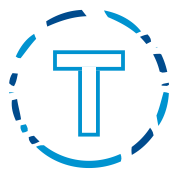 *Please see ‘Group Calendars’ for specific monthly schedule. All schedules are subject to change.  Toronto Swim Club Academy  GROUPMONDAYTUESDAYWEDNESDAYTHURSDAYFRIDAYSATURDAYNational Bill 5:30-7:30am UT4-5pm Goldring5:30-7pm UT4:30-7pm UT5:30-7:30am UT4-5pm Golding5:30-7pm UT4-6pm UT5:30-7:30am Benson4:30-7pm UTUT TBAGoldring TBANational 2 Nick  6:30-7:30am GR4:30-6pm Jarvis  5:30-7am UT  5-7pm Riverdale 5-7pm UT  6:30-7:30am Goldring4-6pm UT (Eastern Qual only)5:30-7am UT 5-6:30pm Harbord UT TBAGoldring TBAJunior National Kris 5:30-7:30am UT4-5pm Goldring5:30-7pm UT5:30-7:30am UT4:30-6pm Jarvis    4-6pm UT5:30-7am UT5-7pm UTUT TBAGoldring TBASenior 1  Mitch 6:30-8pm Riverdale5-6:30pm Har 6-7am UT weightroom6-7:30pm Havergal  5:30-7am Ben DL 7-7:30am  5:30-7:30pm Havergal  UT TBA Knox TBA Senior 2 Nick  5:30-7am Benson DL 7-7:30am 6-7:30pm Jarvis Off 6-7:30pm Jarvis   5:30-6:30am UT DL 6:30-7:30am6:30-8pm Harbord  UT TBA  Senior 3 Natalie   Off 5:30-7am Benson DL 7-7:30am 5-6:30pm Central Tech  OffOff  6-7:30am Benson Junior Provincial Mitch   5-6:30pm Riverdale 5:30-7am UT DL 7-7:30am6-8pm Havergal 5-7pm Riverdale 5:30-7:30pm Havergal   UT TBA Knox TBA Junior 1 Amanda  5-6:30pm Harbord DL 6:30-7:15pm5-6:30pm Central Tech   5:30-7am Benson DL 7-7:30am5-6:30pm Central Tech   5-6:30pm RiverdaleDL 6:30-7:15pm     7-8:30am Har DL 8:30-9am  Junior 2 Mel   5:30-6:30am UT DL 6:30-7:30am 6-7:30pm Jarvis   6:30-8pm Central Tech Off 5-6:30pm Central Tech   6-7:30am Central Tech  Junior 3 Mel  Off4:30-6pm Jarvis 5:30-6:30am UT DL 6:30-7:30amOff6:30-8pm Central Tech  7:30-9am Central Tech  Junior 4 Charlie4:45-6pm Central Tech Off  4:45-6:05pm Harbord   Off 4:45-6:30pm Jarvis (option 1) 8:15-10:05am Central Tech (option 2)   Youth FestivalJane   5:30-7:30pm Havergal 6-8pm HarbordDL 6-6:30pm   6-8pm Branksome Hall5-6:30pm Harbord   Off7:30-9am BensonKnox TBA  Youth 1 Amanda Off  6:30-8pm Central Tech 5:30-7:30pm Harbord DL 5:30-6pm 6:30-8pm Central Tech 6-8pm Riverdale DL 6-6:30pm 8:30-10:30am HarbordDL 10-10:30am  Youth 2Kirsty  6-7:30pm Harbord DL 6-6:30pm  Off  6-7:30pm Harbord 6:30-8pm Harbord Off  10-11:30am Harbord  Youth 3 Charlie  5:45-7:05pm Central Tech 4:15-6pm Brown (option 1)  Off 4:15-6pm Brown (option 2)   6:15-7:35pm Jarvis    Off GROUPMONDAYTUESDAYWEDNESDAYTHURSDAYFRIDAYSATURDAYGold Junior Gold Senior 6-7:30pm Branksome Hall 6:30-8pm Branksome Hall  Off6-7pm Riverdale 7-8pm Riverdale Off6-7pmBranksome Hall 7-8pmBranksome Hall OffSilver  7-8pm Riverdale 7-8pm Branksome Hall  7-8pmBrown 5-6pmRiverdale   7-8pm Branksome Hall  7-8pmBrownBronze 6-6:45pmRiverdale  6-6:45pmBranksome Hall 6-6:45pm Brown 5-5:45pm Riverdale 6-6:45pmBranksome Hall 6-6:45pm Brown